РЕСПУБЛИКА КРЫМНИЖНЕГОРСКИЙ СЕЛЬСКИЙ СОВЕТР Е Ш Е Н И Е                                                                                             9-й внеочередной сессии 2-го созыва «27» февраля 2020 г.                                  № 34                                       пгт. Нижнегорский О признании утратившим силу решения Нижнегорского сельского совета от 25.12.2018 года № 323 	Руководствуясь Федеральным законом от 06.10.2003г. № 131-ФЗ «Об общих принципах организации местного самоуправления в Российской Федерации», Уставом муниципального образования Нижнегорское сельское поселение Нижнегорского района Республики Крым, Нижнегорский сельский советРЕШИЛ:Признать утратившим силу решение Нижнегорского сельского совета от 25.12.2018 года № 323 «Об утверждении Порядка определения размера платы за увеличение площади земельных участков, находящихся в частной собственности, в результате перераспределения таких земельных участков и земельных участков, находящихся в муниципальной собственности муниципального образования Нижнегорское сельское поселение Нижнегорского района Республики Крым».Настоящее решение обнародовать на информационных стендах Нижнегорского сельского поселения  и на официальном сайте администрации Нижнегорского сельского поселения http://nizhnegorskij.admonline.ru/.Настоящее решение вступает в силу со дня его обнародования.Председатель сельского совета                                                                              С.В. Юрченко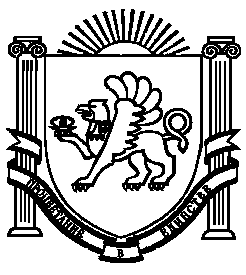 